...................................................................................................................................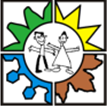 (Meno, priezvisko, trvalé bydlisko a kontakt zákonného zástupcu žiaka)Základná škola s materskou školouJeséniova 54831 01 BratislavaVec: Žiadosť o prijatie dieťaťa do 1. ročníka základnej školy v školskom roku 20___/20___V zmysle § 20 Zákona č. 245/2008 Z. z. O výchove a vzdelávaní (školský zákon) a o zmene a doplnení niektorých zákonov v znení neskorších predpisov (plnenie povinnej školskej dochádzky) a podľa § 10 ods. 2 Vyhlášky č. 320/2008 Z. z. o základnej škole ako zákonný zástupca žiadam o prijatie môjho dieťaťa meno a priezvisko : ......................................................................................... dátum a miesto narodenia: .............................................................................. adresa trvalého bydliska: .................................................................................do prvého ročníka na plnenie školskej dochádzky. Čestne vyhlasujem, že menované dieťa som nezapísal na inú základnú školu a nie sú mi známe iné závažné okolnosti, ktoré by ovplyvnili nástup a povinnú školskú dochádzku dieťaťa. Som si vedomý/á, že ak moje dieťa nastúpi na inú ZŠ, musím to neodkladne oznámiť vedeniu školy. V prípade zanedbania alebo neúčasti na vzdelávaní, bude toto klasifikované ako zanedbávanie povinnej školskej dochádzky. V Bratislave, dňa .........................................................................................................................................podpisy zákonných zástupcov